Publicado en  el 15/02/2016 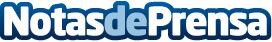 5 parcelas gallegas de Adif a subasta pública Las condiciones par ala subasta se encuentran disponibles en las correspondientes oficinas de la Delegación de Patrimonio y Urbanismo Noroeste de Adif. Estas acciones se llevan a cabo dentro del plan de racionalización de activos que está realizando Adif, con la finalidad de mejorar la eficiencia en la gestión de activos, generar ingresos y reducir cosesDatos de contacto:Nota de prensa publicada en: https://www.notasdeprensa.es/5-parcelas-gallegas-de-adif-a-subasta-publica Categorias: Finanzas Galicia Urbanismo Oficinas http://www.notasdeprensa.es